,			Gemeinschaftsgrundschule Palenberg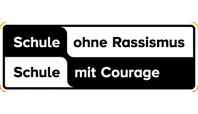 Auf der Houff 17a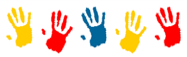 52531 Übach- Palenberg________________________________________________________________________________Termine Schuljahr 2023/24                                                           	             2. HalbjahrÜbach- Palenberg, Jan. 2024An den beweglichen Ferientagen wird für die Kinder, die in der OGS angemeldet sind, bei Bedarf eine Betreuung angeboten. Januar Wochen-tagUhrzeit24.01.2024MiDasDa Theater26.01.2024FrZeugnisausgabe Klassen 3+4      Unterricht bis 10.45 UhrFebruarnach Absprache 2. Klassenpflegschaftssitzung05.02.2024MoPäd. Ganztag – kein Unterricht/ keine Betreuung08.02.2024DoFeier in der Turnhalle bis 11.30 Uhr09.02.2024FrKompensationstag -kein Unterricht12.02.2024Mobeweglicher Ferientag - keine OGS Betreuung13.02.2024Dibeweglicher Ferientag 26.02.-01.03.2024Mo - Fr8: 12:30 Uhrpäd. Zirkusprojekt – Info folgtMärz04.+05.03.2024Mo, Di8- 11:30 Uhrzahnärztl. Reihenuntersuchung/ durch Gesundheitsamt21.03.2024Do19.00 UhrSchulpflegschaftssitzung11.04.2024Doab 8 UhrFototermin Stufe 4 (Fr. Kornetka)In der Woche 18.- 22.03.24In der Woche 18.- 22.03.24Erste Hilfe- Kurs für Kinder- Info folgt22.03.2024Frlt. Planletzter Schultag vor den Osterferien25.-28.03.2024  Mo - DoFerienbetreuung in den Osterferien OGSApril08.-30.04.2024Mo8.00 Uhr Beginn der Schule08.-30.04.20242. Elterngespräch15.-30.04.2024VERA 3 Durchführungszeitraum17. + 18.04.2024Mi + DoZahngesundheitstage mit Frau Busch22.-26.04.2024Mo - FrRadfahrtraining Stufe 4Mai10.05.2024Freitagbewegl. Ferientag/ Tag n. Chr. Himmelfahrt16.05.2024Do19.00 Uhr2. Schulkonferenzsitzung21.05.2024Pfingstferien31.05.2024Frbewegl. Ferientag/ Tag n. FronleichnamJuni06.06.2024Infoabend für die Eltern der Schulneulinge13.06.2024DoSchnupperstunde für die Schulneulinge (in neuer Klassenzusammensetzung) steht noch nicht fest steht noch nicht festAbschlussgottesdienst Klassen 403.07.2024MiAusgabe der Zeugniskopie Stufe 405.07.2024Frbis 10.45 UhrZeugnisausgabe/ letzter Schultag08.07.-20.08.2024SommerferienJuli/ August29.07.-20.08.2024 29.07.-20.08.2024 Ferienbetreuung in den Sommerferien OGS21.08.2024Mo8.00 UhrBeginn des Unterrichts22.08.2024     22.08.2024     22.08.2024     Einschulung der Schulneulinge